Спецификация годовой  контрольной работы по учебному предмету «Иностранный язык» (английский язык) по итогам 2016-2017 учебного года, 6 классМаксимальный тестовый балл за выполнение заданий - 90 балловНормативно-методическая база, использованная при составлении контрольно-измерительного материала: - Приказ Министерства образования и науки Российской Федерации от 17 декабря 2010 г. N 1897 "Об утверждении федерального государственного образовательного стандарта основного общего образования" (утв. приказом Министерства образования и науки РФ от 29 декабря 2014 г. N 1644).- О сертификации качества педагогических тестовых материалов (Приказ Минобразования России от 17.04.2000 г. № 1122).- УМК Spotlight 6/ Английский в фокусе 6  Ю.Е. Ваулиной, О.Е. Подоляко  издательства Просвещение.Назначение работы, где и как будут использоваться результаты оценки работ обучающихся.Контрольно-измерительные материалы по учебному предмету «Иностранный язык» (английский язык) (далее по тексту – английский язык) предназначены для объективного оценивания качества освоения обучающимися программы по вышеуказанному учебному предмету за 6 класс в ходе процедуры проведения годовой контрольной работы. Контрольно-измерительные материалы по английскому языку позволяют установить уровень освоения обучающимися Стандарта основного общего образования.Описание структуры работы (содержательные части, количество заданий, время выполнения, максимальное количество баллов).Годовая контрольная работа состоит из 4 частей по видам речевой деятельности: чтение (Reading), Лексика (Vocabulary), Грамматика (Grammar), Речевой этикет (Everyday English) и включает в себя 10 заданий, различающихся уровнем сложности.Маркировка каждого задания (что проверяется, задание базового или повышенного уровня).5. Время выполнения работы -  На выполнение всей работы отводится 40 минут.6. Дополнительные материалы и оборудование - Не используются.7. Оценивание заданий8. Оценивание результатов работы (Перевод первичных баллов в отметку)9.Перевод первичных баллов в отметкуОтветы№ заданияПроверяемые предметные действия, понятия (опорный материал)Тип задания (задание базового или повышенного уровня )Первичные баллы за выполнение заданияПримерное время, необходимое для выполнения заданияЧтение (Reading)Чтение (Reading)Чтение (Reading)№1Понимание запрашиваемой информации прочитанной в тексте- выбор правильного ответа из двух предложенных.Задание базового уровня1-54 мин. Лексика (Vocabulary) Лексика (Vocabulary) Лексика (Vocabulary)№2Соблюдение существующих в английском языке норм лексической сочетаемости.Задание базового уровня1-54 мин.№3Выбор слова, выпадающего из логического ряда.Задание базового уровня1-54 мин.№4Образование родственных слов с использованием основных способов словообразования-аффиксации. Задание повышенного уровня1-104 мин.№5Употребление в пропусках подходящих по смыслу слов.Задание повышенного уровня1-104 мин.№ 6Выбор правильного ответа из двух предложенных.Задание базового уровня1-54 мин.Грамматика (Grammar)Грамматика (Grammar)Грамматика (Grammar)№7Выбор правильного ответа из двух предложенных.Задание базового уровня1-54 мин.№ 8Образование соответствующих видо-временных формы глагола.Задание повышенного уровня1-304 мин.№ 9Преобразование глаголов в соответствующую временную форму по содержанию текста.Задание повышенного уровня1-104 мин.Речевой этикет (Everyday English)Речевой этикет (Everyday English)Речевой этикет (Everyday English)№ 10Узнавание в письменном тексте изученных лексических единиц - реплик-клише, в пределах тематики, изученной в 6 классе.Задание базового уровня1-54 мин.Итого9040 мин.4. Темы, включенные в задания и подлежащие итоговому контролю:1.Члены семьи; страны; притяжательные местоимения.2.Дата; времена года; месяцы; предлоги; магазины; неопределенные местоимения.3.Дорожное движение; транспорт.4.Повседневная жизнь; настоящее простое время.5.Праздники; словообразование наречий; настоящее длительное время.6.Свободное время; словообразование существительных.7.В прошлом; прошедшее простое время.8.Жилье; модальные глаголы; степени сравнения прилагательных.9.Продукты, напитки; (не)исчисляемые существительные.10.Планы на каникулы; погода; будущее простое время.Номер задания Первичный баллХарактеристика уровня, выраженного первичным балломЗадание № 1 (базовый уровень)1x5=5Условие верного выполнения заданияЗадание № 2 (базовый уровень)1x5=5Условие верного выполнения заданияЗадание № 3 (базовый уровень)1x5=5Условие верного выполнения заданияЗадание № 4  (повышенный  уровень)2x5=10Условие верного выполнения задания Задание № 5 (повышенный  уровень) 2x5=10Условие верного выполнения заданияЗадание № 6 (базовый уровень)1x5=15Условие верного выполнения заданияЗадание № 7 (базовый уровень)1x5=5Условие верного выполнения заданияЗадание № 8 (повышенный  уровень)2x15=30Условие верного выполнения заданияЗадание № 9 (повышенный  уровень)2x5=10Условие верного выполнения заданияЗадание № 10 (базовый уровень)1x5=5Условие верного выполнения заданияИтого за базовый уровень 30 балловУсловие безошибочно выполненные заданияИтого за повышенный уровень60 баллаУсловие безошибочно выполненные заданияИтого90 баллов          5 (отлично)4 (хорошо)3 (удовлетворительно)2 (неудовлетворительно)1 (плохо)Уровень выполнения работы – 85-100% выполнение заданий на базовом и повышенном уровне.Уровень выполнения работы - выполнение 2/3 задания на базовом уровне и выполнение задания на повышенном уровнеУровень выполнения работы - не менее 49 % выполнения задания на базовом уровне и повышенном уровне и/или 100% выполнение заданий базового уровняУровень выполнения работы - менее 100% выполнения задания на базовом уровнеУровень выполнения работы - менее 50% выполнения задания на базовом уровнезаданий5432190-77 баллов(100-85%)76-58 баллов(64-84%)57-36 баллов(63-33%) От 35 баллов(32-19%)От 17 баллов16%Variant 1                                     – READING – 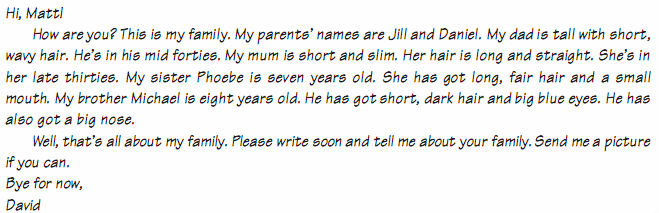 1. Choose the correct word:                                     – VOCABULARY – 2. Match the words:3. Find the odd word out:4. Form adjectives and nouns using “-ist, -ing,  -able, -or,- ful,”:              1. wonder,    2. enjoy,    3. interest,    4. act,    5. art  5. Choose the correct word- costumes, cottage, novels, fly, capital: 6. Choose the right item:– GRAMMAR –7. Make the right choice:8. Write the verbs in Present (Past) Simple and Present Continuous:9. Put the verbs into the Present (Past, Future) Simple and Present Continuous:                                              – EVERYDAY    ENGLISH – 10. Choose the correct response:Variant 2                                       – READING – 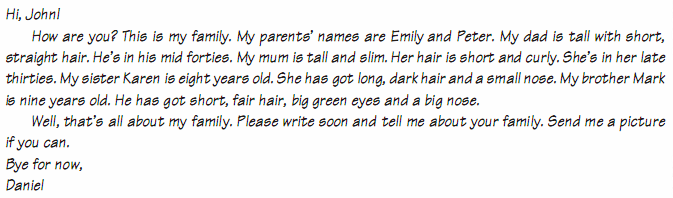 1. Choose the correct word:– VOCABULARY –2. Match the words:3. Find the odd word out:4. Form adjectives and nouns using “ –ful, -ing,  -ic, -er, -or”:            1. act,    2. excite,     3. hero,     4. write      5. beauty5. Choose the right item- piece, palace, bike, cake, weekly:6. Choose the right item:                                                  – GRAMMAR – 7. Make the right choice:8. Write the verbs in Present (Past) Simple and Present Continuous:             9. Put the verbs into the Present (Past, Future) Simple and Present Continuous:                                              – EVERYDAY    ENGLISH – 10. Choose the correct response:Variant 3                                     – READING – 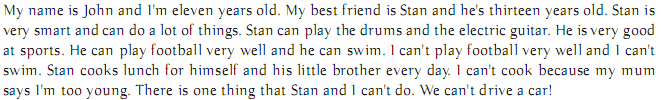 1. Choose the correct word:– VOCABULARY –2. Match the words:3. Find the odd word out:4. Form adjectives and nouns using “ -ing,  -ic, -er, -or, -ist ”:                1. fantasy,    2. play,     3. cycle,    4. direct,    5. football 5. Choose the correct word -introduce, restaurant, phone, drama, lights: 6. Choose the right item:– GRAMMAR –7. Make the right choice:8. Write the verbs in Present (Past) Simple and Present Continuous:9. Put the verbs into the Present(Past, Future) Simple and Present Continuous:                                              – EVERYDAY    ENGLISH – 10. Choose the correct response:№Variant 1Variant 2Variant 3READINGREADINGREADINGREADINGREADINGREADING1/1.Matt1.John1.friend2.five2.five2.thirteen3.Daniel3.Peter3.the guitar4.Jill4.Emily4.sport5.short5.short5.swimVOCABULARUVOCABULARUVOCABULARUVOCABULARUVOCABULARUVOCABULARU2/1.d.2/1.e.2/1.c.2.c.2.c.2.d.3.e.3.d.3.e.4.---4.b.4.d.5.---5.a.5.a.3/1.Russia3/1.vase3/1.autumn2.bathtub2.door2.weekend3.homework3.tennis3.fun4.painting4.bad4.shorts5.lemon5.dessert5.dessert4/1.wonderful4/1.actor4/1.fantastic2.enjoyable2.exciting2.player3.interesting3.heroic3.cyclist4.actor4.writer4.director5.artist5.beautiful5.footballer5/1.capital5/1.bike5/1.lights2.fly2.cake2.phone3.costumes3.weekly3.drama4.novels4.palace4.introduce5.cottage5.piece5.restaurant6/1.6/1.-----6/1.uniform2.2.third2.do3.3.3.buy bread4.4.4.5.5.5.